БІЛОЦЕРКІВСЬКА МІСЬКА РАДА	КИЇВСЬКОЇ ОБЛАСТІ	Р І Ш Е Н Н Я
від 30 вересня 2021 року                                                             № 1577-17-VIIIПро присвоєння чергового рангу посадовоїособи місцевого самоврядування Дикому Г.А.          Розглянувши подання постійної комісії міської ради з питань дотримання прав людини, законності, оборонної роботи, запобігання корупції, з питань децентралізації, сприяння депутатській діяльності, етики та регламенту, відповідно до частин 4  та  7 статті 15 Закону України  “Про службу в органах місцевого самоврядування”, статті  25 Закону України “Про місцеве самоврядування в Україні”, міська рада вирішила:           Присвоїти міському голові Дикому Геннадію Анатолійовичу черговий  5 (п`ятий) ранг посадової особи місцевого самоврядування  в межах третьої категорії посад.Міський голова 							Геннадій ДИКИЙ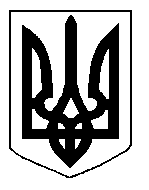 